Appendix 1 Procedure followed when collecting data for grading test accuracy evidenceDeeks JJ, Macaskill P, Irwig L. The performance of tests of publication bias and other sample size effects in systematic reviews of diagnostic test accuracy was assessed. Journal of clinical epidemiology. 2005;58(9):882-93.ObjectiveObjectiveObjectiveObjectiveObjectivePrepare a repository of all information needed to grade the evidence included in a guidelinePrepare a repository of all information needed to grade the evidence included in a guidelinePrepare a repository of all information needed to grade the evidence included in a guidelinePrepare a repository of all information needed to grade the evidence included in a guidelinePrepare a repository of all information needed to grade the evidence included in a guidelineDescriptionDescriptionDescriptionDescriptionDescriptionFor each evaluated test and clinical condition, use the template below for pulling together all necessary information.Each information summary should containing following information:For each evaluated test and clinical condition, use the template below for pulling together all necessary information.Each information summary should containing following information:For each evaluated test and clinical condition, use the template below for pulling together all necessary information.Each information summary should containing following information:For each evaluated test and clinical condition, use the template below for pulling together all necessary information.Each information summary should containing following information:For each evaluated test and clinical condition, use the template below for pulling together all necessary information.Each information summary should containing following information:STUDY DESIGN 0Cross-sectional (cohort type accuracy study)STUDY DESIGN-1Cohort & case-control type studies STUDY DESIGN-2Case-control type accuracy studyRISK OF BIAS 0Most of the pooled effect provided by studies ”A”, with low risk of biasRISK OF BIAS-1Most of the pooled effect provided by studies “B” or “C” without a substantial proportion (i.e. < 40%) from studies “C”RISK OF BIAS-2Most of the pooled effect provided by studies “B” or “C” with a substantial proportion (i.e. > 40%) from studies “C”INDIRECTNESS 0All of domains in QUADAS-2 tool (Applicability part) assessed as “low or unclear concern over applicability”INDIRECTNESS-1At least one of domains in QUADAS-2 tool (Applicability part) assessed as “high concern over applicability”INDIRECTNESS-2More than one of domains in QUADAS-2 tool (Applicability part) assessed as “high concern over applicability”INCONSISTENCY 0Confidence intervals of estimates from individual studies are overlappingINCONSISTENCY-1Not overlapping confidence intervals of estimates from individual studies and visible heterogeneity between estimates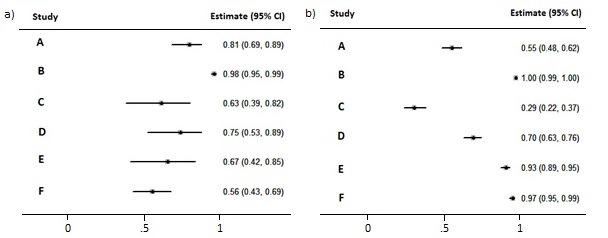 INCONSISTENCY-2Great between-study variation and not overlapping confidence intervalsIMPRECISION 0     Narrow confidence interval of pooled estimateIMPRECISION-1Wide confidence interval of pooled estimateIMPRECISION-2Very wide confidence interval of pooled estimate (i.e. confidence interval extending more than 50%)PUBLICATION BIASn/aExisting tests that use standard errors of odds ratios are likely to be seriously misleading if applied to meta-analyses of test accuracy. The effective sample size funnel plot and associated regression test of asymmetry should be used to detect publication bias and other sample size related effects (1)